Signals NZ User Group (SNUG) UpdateThe SNUG Group (Signal New Zealand User Group) would like to update the members with their current activities within the walking and cycling environment. The object of the Signals NZ User Group (SNUG) is the advancement of the fundamental knowledge of the art, science and practice of design, operation and maintenance of traffic signals.SNUG is a subgroup of the Engineering NZ Transportation Group. Membership of SNUG is open to anyone with a membership in the Engineering NZ Transportation Group.The affairs of the SNUG are managed by a National Management Committee. They are responsible for the policy and administration of the Group, including:arranging conferences, seminars and symposiadeveloping liaisons with existing organisations with similar or related objectivespromotion of technical education by such means as discussion groups, technical papers and assistance to educational authoritiesassistance with the preparation of standard specifications, contract procedures, codes of practice, etcpreparation of public relations materialencouragement of relevant researchthe expression of the views of the Group on matters within the Group's activity and interestsThe group have recently issued an updated version of P43 Specification for Traffic Signals and are currently working on a TCD manual for Traffic Control Signals as well as a best practice design guide for traffic signals which will encompass design for pedestrians and cyclists.  The team would be keen to hear from the floor as to what they would find most helpful from such a guide.SNUG Team will update on the following, (the depth of each topic will depend on other presentations on the same subject). A run down of the two guides described above in order to get people thinking. Two aspect cycle display update.- This is currently going through TCD but should be ratified prior to the event. Two aspect shared cycle pedestrian aspect update - As above.Cycle / arrow displays. PUFFIN crossings, the benifits- Actually more of these being installed than people think.  Curent TOUCAN crossing design - Thinking and equipment for user detection. Various videos and material on how to publisise a new facilities for new users.TCD changes for vehicle arrow displays.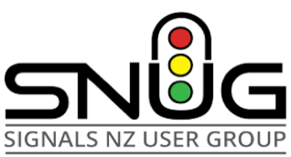 Jeff Greenough  (Chair) 